Zápis do Mateřské školy, Žacléř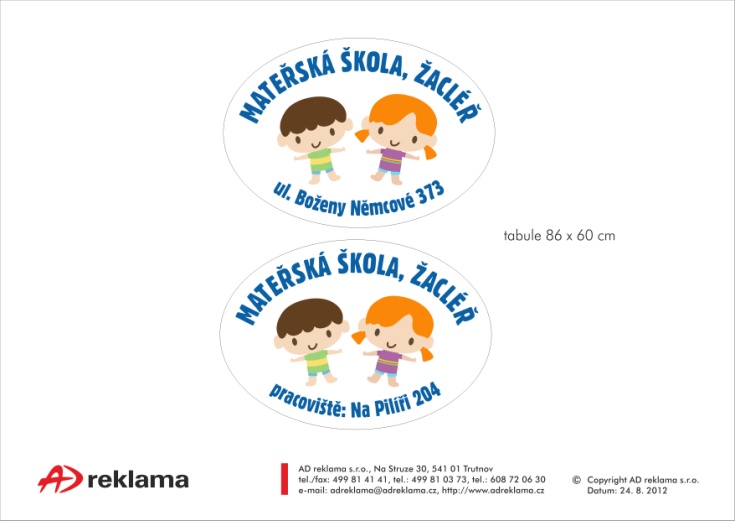 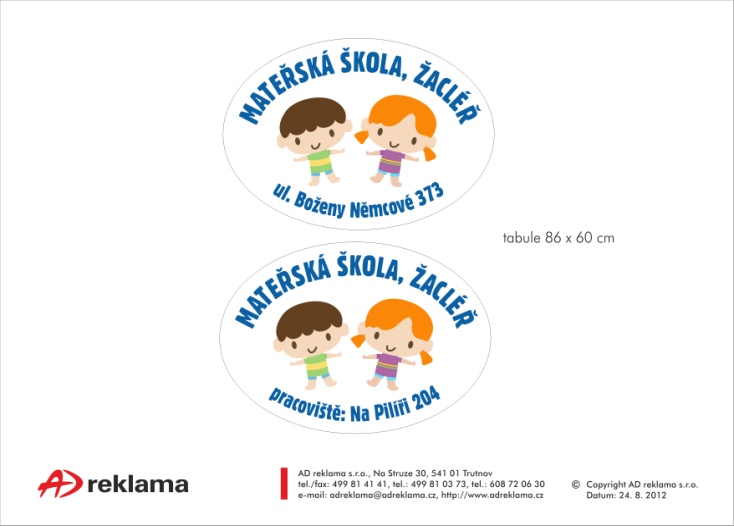 Zápis k předškolnímu vzdělávání proběhne v souladu s právními předpisy. Uskuteční se v období od 6. května do 7. května 2024.O přijetí dítěte do mateřské školy, ve věku zpravidla od tří do šesti let, nejdříve však dítěte od dvou let, rozhoduje v souladu s § 34 odst. 3 zákona č. 561/2004 Sb., ve znění pozdějších předpisů, ředitelka mateřské školy.Žádosti lze doručovat:1. do datové schránky školy (th7vv7r) 2. e-mailem s uznávaným elektronickým podpisem (nelze jen poslat prostý email!) 3. poštou (vhodit do schránky MŠ) 4. osobní podání v mateřské škole ve dnech 6. – 7. 5. v čase 9. 00 – 11. 00 hodinTiskopisy potřebné k přihlášení dítěte do MŠ:  vyplněná žádost k předškolnímu vzdělávání   potvrzení od pediatra o povinném očkování podle zákona o ochraně veřejného zdraví (buď na zadní straně žádosti, nebo potvrzení vydané pediatrem) rodný list dítěte (po ověření údajů z rodného listu)Kritéria pro přijetí dítěte do Mateřské školy, Žacléř:Do mateřské školy, jejíž činnost vykonává Mateřská škola, Žacléř, budou přednostně přijímány:1. děti s trvalým pobytem v Žacléři (v případě cizinců místem pobytu), které před začátkem školního roku 2024/2025 dosáhnou nejméně třetího roku věku, od nejstarších po nejmladší 2. ostatní děti v pořadí podle věku, tj. od nejstaršího po nejmladší.Po zaregistrování došlých žádostí bude každému dítěti přiděleno registrační číslo, pod kterým bude dítě uvedeno v seznamu přijatých dětí. Toto číslo vám bude včas zasláno.Seznam přijatých dětí bude vyvěšen na webových stránkách školy a na vývěsce školy dne3. 6. 2024.Rozhodnutí o nepřijetí budou zasílána zákonným zástupcům dětí datovou schránkou nebo poštou.